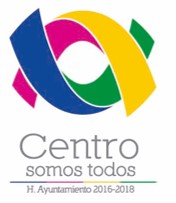 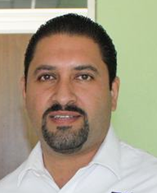 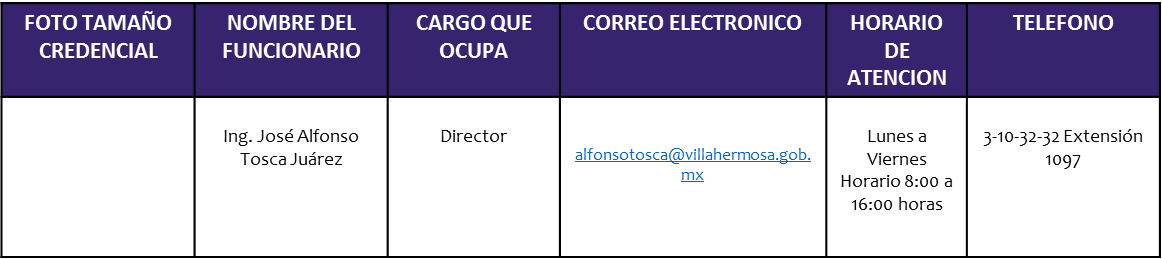 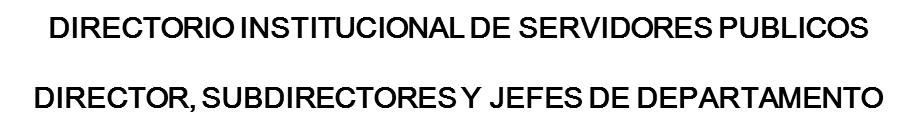 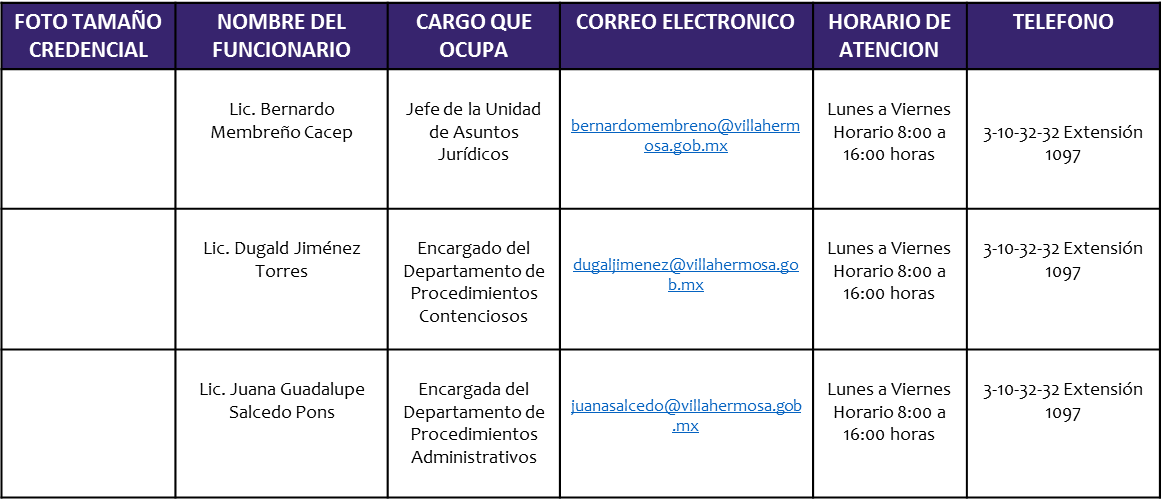 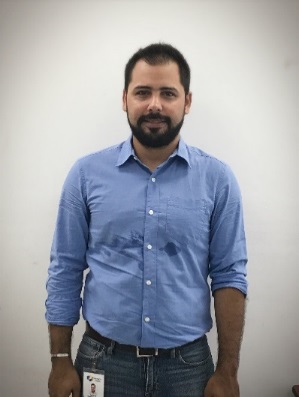 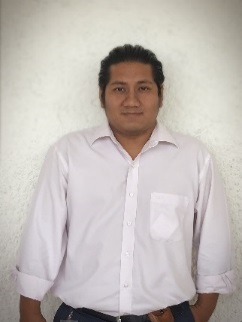 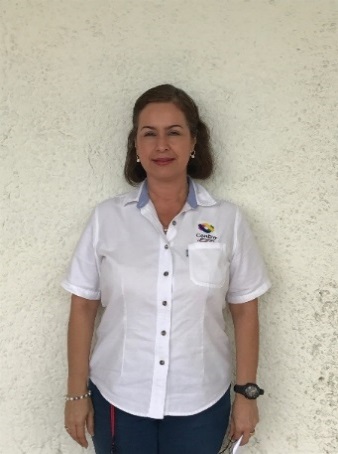 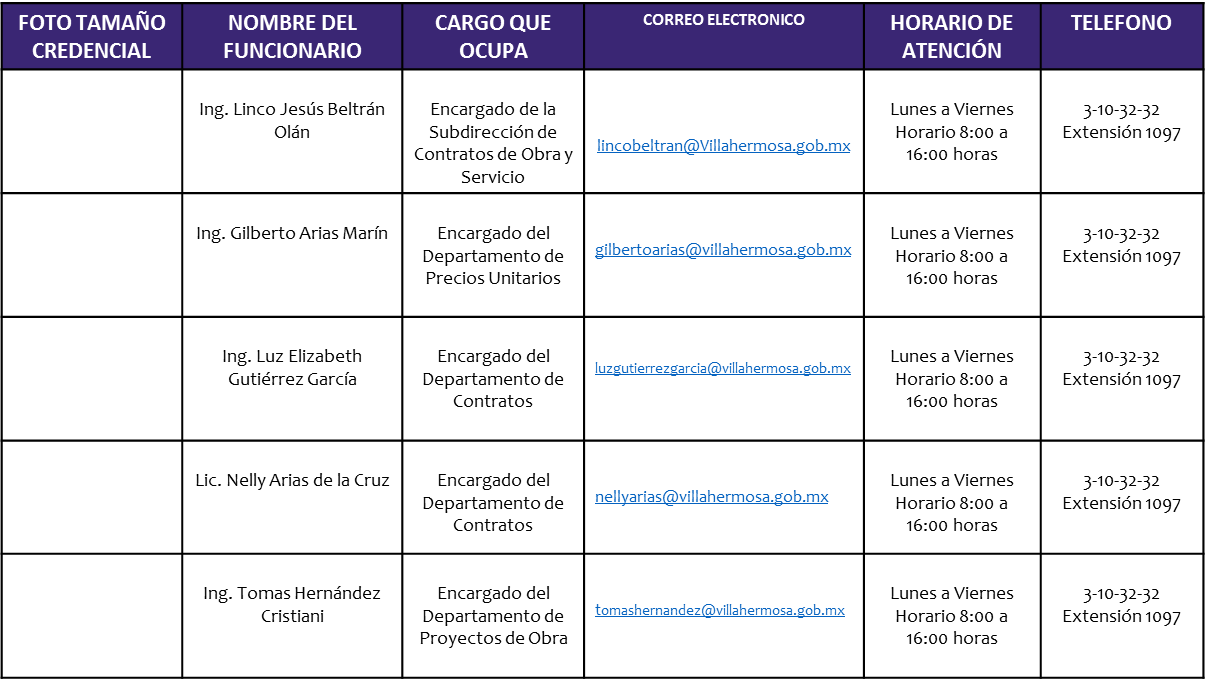 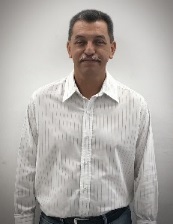 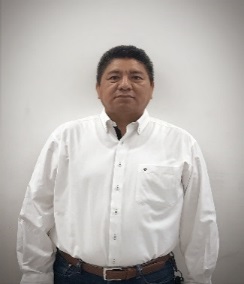 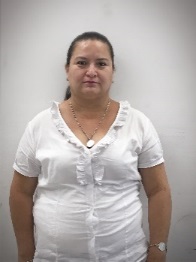 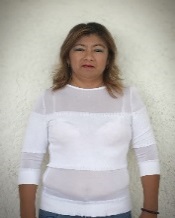 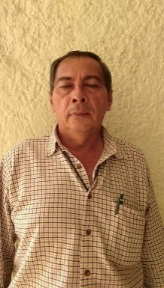 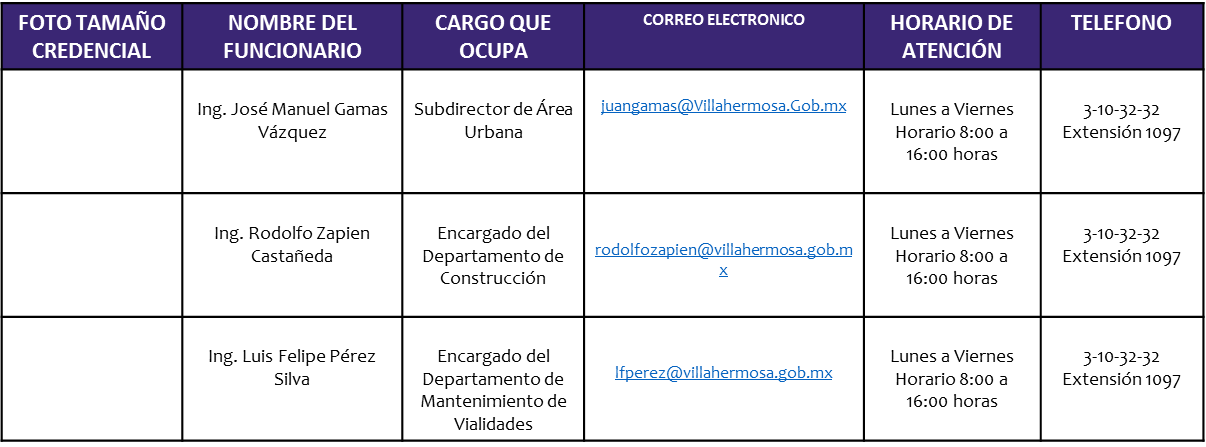 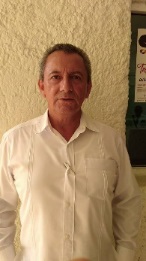 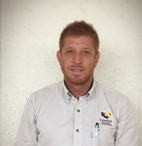 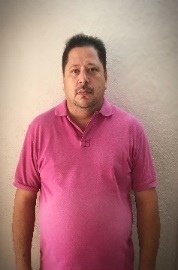 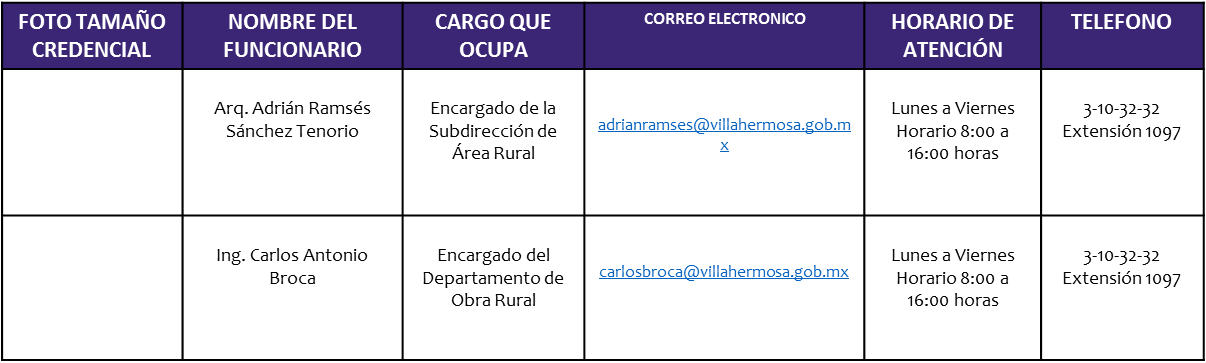 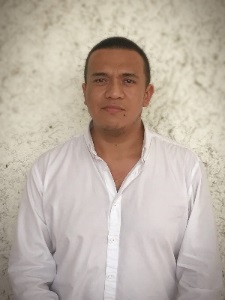 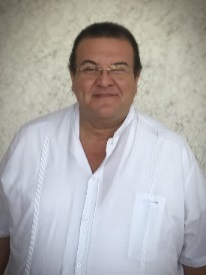 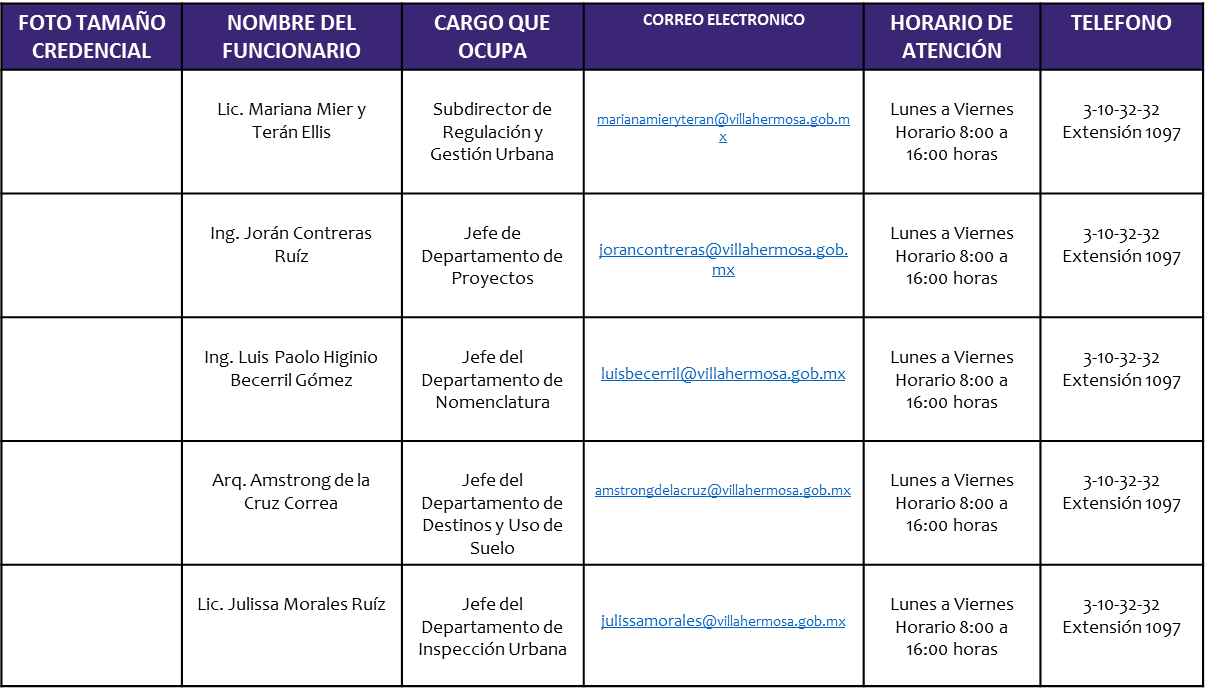 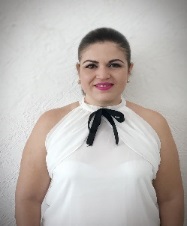 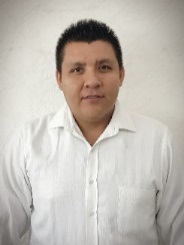 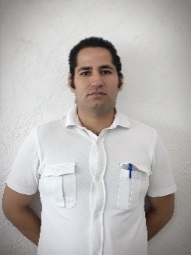 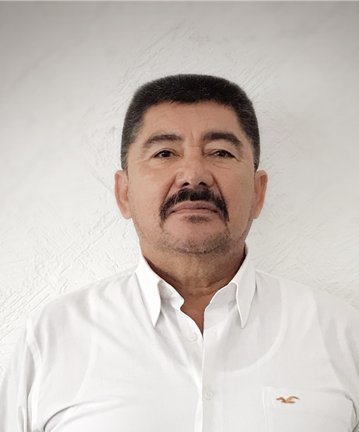 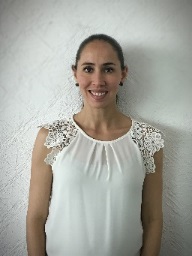 FOTO TAMAÑO CREDENCIALNOMBRE DEL FUNCIONARIOCARGO QUE OCUPACORREO ELECTRONICOHORARIO DE ATENCIÓNTELEFONO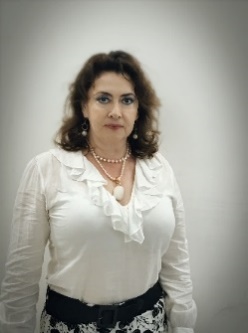 Arq. María Arenas BenhumeaJefa de la Unidad de Control y Seguimiento de Obramariaarenas@villahermosa.gob.mxLunes a Viernes Horario 8:00 a 16:00 horas3-10-32-32 Extensión 1097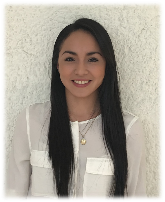 Arq. Isabel Bolon LeónJefa de Departamento de Control de Obra y Apoyo Técnicoisabelbolon@villahermosa.gob.mxLunes a Viernes Horario 8:00 a 16:00 horas3-10-32-32 Extensión 1097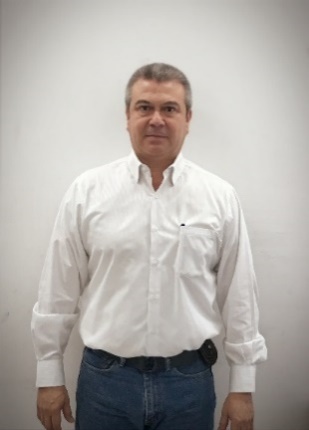 Ing. José Francisco León MacdonelJefe de Departamento de Control y Verificación de Obrajoseleon@vllahermosa.gob.mxLunes a Viernes Horario 8:00 a 16:00 horas3-10-32-32 Extensión 1097FOTO TAMAÑO CREDENCIALNOMBRE DEL FUNCIONARIOCARGO QUE OCUPACORREO ELECTRONICOHORARIO DE ATENCIÓNTELEFONO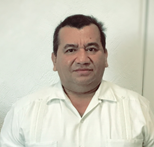 Mtro. Sebastián García GarcíaSubdirector Administrativosebastiangarcia@villahermosa.gob.mxLunes a Viernes Horario 8:00 a 16:00 horas3-10-32-32 Extensión 1098 y 1099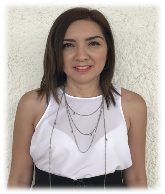 Lic. Carmen Lucero Alatorre GerónimoEncargada del Departamento de Recursos Humanoscarmenalatorre@villahermosa.gob.mxLunes a Viernes Horario 8:00 a 16:00 horas3-10-32-32 Extensión 1099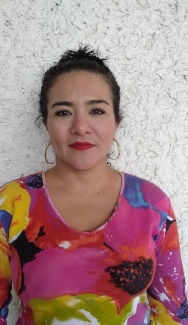 Lic. Karla Yanet IzaguirreCruz Encargada del Departamento de Recursos Materialeskarlaizaguirre@villahermosa.gob.mxLunes a Viernes Horario 8:00 a 16:00 horas3-10-32-32 Extensión 1099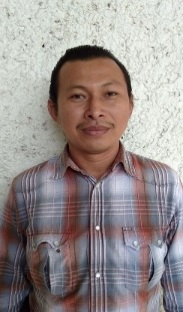 Tec. Inf. Miguel Adalberto Paz OrtizEncargado del Departamento de Recursos Financierosmiguelpazortiz@villahermosa.gob.mxLunes a Viernes Horario 8:00 a 16:00 horas3-10-32-32 Extensión 1099